FH BOLIVIADOCUMENTOS DE PROCESO DE CONTRATACIÓNPÚBLICALPZ 05/2021“ADQUISICIÓN DE EQUIPO PORTATIL LAPTOP”PRIMERA CONVOCATORIA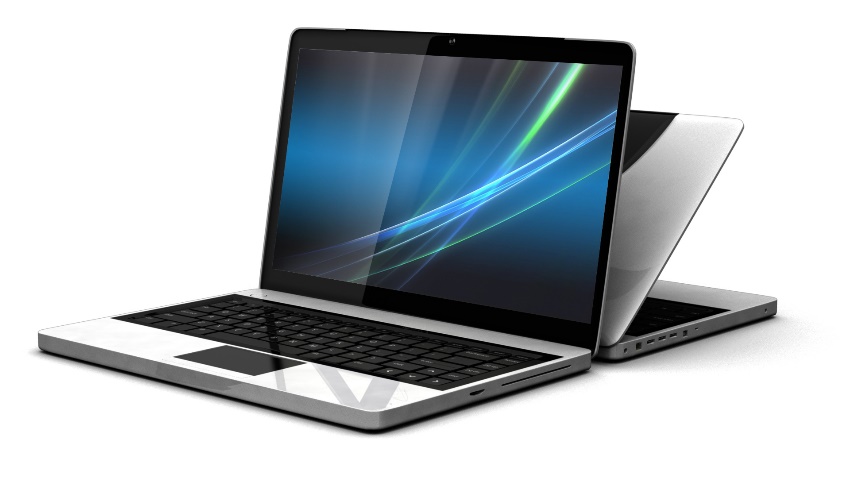 SEPTIEMBRE 2021La Paz – BoliviaSección I ESPECIFICACIONES TÉCNICASLas siguientes especificaciones técnicas son las mínimas exigidas, cualquier mejora adicional a las mismas no serán objeto de descalificación. El Convocante se reserva el derecho de considerar las mejoras en las características técnicas en la calificación final, por ejemplo ante un eventual desempate.Presentación de ficha técnica Las empresas interesadas deberán presentar la ficha técnica adjunta a la propuesta hasta las 16:00 del jueves 09 de septiembre 2021.Entrega de bienes La entrega de bienes deberá efectuarse cumpliendo con las condiciones técnicas, sujetas a la conformidad por la Comisión de Recepción de la entidad contratante.Cláusula de cumplimiento La empresa adjudicada deberá cumplir con los plazos establecidos. Sección III Criterios de Evaluación y CalificaciónEsta sección complementa las instrucciones a los proponentes y contiene los criterios que la Comisión de Calificación utilizará para evaluar una propuesta.Cumplimiento a las especificaciones técnicaPrecio evaluado más bajoPlan de entregas Los bienes solicitados deberán ser entregados dentro del plazo referencial y el plazo máximo indicado en A. Disposiciones Generales de la Sección II.  Las Propuestas con plazos de entrega posteriores al plazo máximo se considera que no cumplen con lo solicitado y serán rechazadas. Solamente para propósitos de evaluación la Comisión de Calificación incrementará el precio de la propuesta por ítem con el siguiente factor de ajuste:Fa= ( Pentrega – Pref) * 0,03Fa : factor de ajuste que se aplicará multiplicando este fator al precio de la propuesta por ítem.P entrega: plazo de entrega presentado por el Proponente, este plazo no deberá ser mayor al plazo máximo indicado en el Plan de Entregas.P ref: plazo referencial para cada ítemNo se aplicará el factor de ajuste si el plazo presentado es igual o menor al plazo referencial.ESPECIFICACIONES TÉCNICAS SOLICITADAS – LAPTOP ESPECIFICACIONES TÉCNICAS SOLICITADAS – LAPTOP Cantidad24Tipo de equipamientoPortátil laptopEstadoNuevoModelo únicoNo necesariamenteMarcas requeridasLenovo, HP, DellProcesadorIntel Core i5 10ma Generación o superiorAMD Ryzen 5 o superiorMemoria RAM8 Gb o superiorDiscoSSD o M.2 de 256 Gb de capacidad o superior  (partición única)GráficosIntel HD Graphics o superiorBatería3 celdas o superiorWebcamSiDimensión de pantalla13.5 – 14.5 pulgadasSistema OperativoWindows 10 ProGama de marcaOrientado a pequeñas y medianas empresas (Deseable)GarantíaDe fábrica de un año o superiorEspecificaciones de ProveedorAntigüedad.-  La empresa deberá contar con una antigüedad no menor a dos años.Sección II Datos de la Convocatoria PúblicaEl nombre y número de identificación: ADQUISICIÓN DE EQUIPO PORTÁTIL LAPTOP - LPZ 05/2021 El número, identificación y nombres de los ítems que comprenden esta contratación: Lugar y forma de entrega:Oficinas del proveedor en La Paz.Plazo de entrega referencial: 5 días hábiles desde la nota de adjudicación.Plazo de entrega máximo: 7 días hábiles desde la nota de adjudicación.B.  Contenido de los Documentos de PropuestasPara registro de interesados y aclaraciones de las Propuestas la dirección de la Entidad Convocante es: Atención:                   Ronald Jair Quisbert Bazán – Marihela Valdes RomeroDirección:                  Calle N°16 Esq. Julio Patiño N° 8085, Zona CalacotoCiudad:                      La PazPaís:                          BoliviaTeléfono:                   591-2775063 - 76747405Correo electrónico:   fh.licitaciones@fh.orgC. Preparación de las PropuestasLos Proponentes deberán presentar los siguientes documentos adicionales con su propuesta: Documento de identidad del Representante Legal.NITRegistro vigente en FUNDEMPRESAPoder de Representante LegalLos precios propuestos serán fijos durante todo el proceso y deberán incluir los impuestos de ley.Los proponente interesados podrán presentar sus propuestas en los formatos que cada uno de los interesados defina por conveniente, exponiendo el precio unitario (en numeral y literal), precio total y cumplimiento de las especificaciones técnicas.Las propuestas se mantendrán válidas por el periodo que defina cada proponente que deberá ser minimanente por 30 días desde la entrega de la propuesta.D. Presentación y Apertura de PropuestasSolamente se presentarán las propuestas en original en caso de presentarlos en físicoSe presentarán las propuestas a más tardar en fecha jueves 09 de septiembre de 2021 a horas 16:00 en la siguientes direcciones:Dirección física:Dirección:   Calle 16 Esq. Julio Patiño N° 8085, Zona CalacotoCiudad:      La Paz – BoliviaDirección virtual: fh.licitaciones@fh.orgF. Adjudicación del ContratoLa documentación que deberá presentar el proponente adjudicado, para la firma de contrato será:Documentación en copia:Documento de identidad del Representante Legal.NITRegistro vigente en FUNDEMPRESAPoder de Representante LegalG. Forma de PagoLa forma de pago será 100% a la recepción a conformidad del bien adjudicado.